OBWIESZCZENIEGminnej Komisji Wyborczej w Kondratowicach
z dnia 24 października 2014 r.o zarejestrowanych listach kandydatów na radnych do
Rady Gminy w Kondratowicach
w wyborach do rad gmin, rad powiatów i sejmików województw oraz wyborach  wójtów, burmistrzów i prezydentów miast zarządzonych na dzień 16  listopada 2014 r.Na podstawie art. 435 § 1  ustawy z dnia 5 stycznia 2011 r. - Kodeks wyborczy (Dz. U. Nr 21, poz. 112, z późn. zm.1)) Gminna Komisja Wyborcza w Kondratowicach podaje do wiadomości informację o zarejestrowanych listach kandydatów na radnych:PrzewodniczącaGminnej Komisji Wyborczej                             w Kondratowicach/-/ Katarzyna Fuławka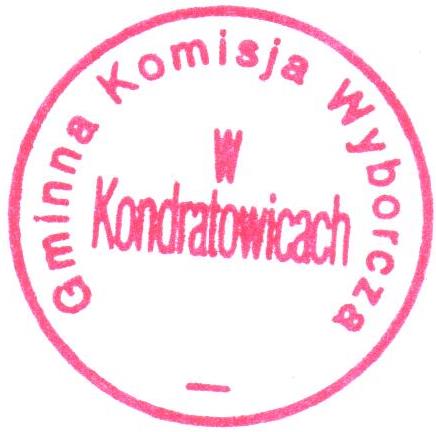 Okręg Nr 1Okręg Nr 11.GNITECKI Marcin Tomasz, lat 25, zam. Karczynzgłoszony przez KOMITET WYBORCZY PSL - lista nr 12.BODIO Andrzej, lat 55, zam. Białobrzeziezgłoszony przez KW PRAWO I SPRAWIEDLIWOŚĆ - lista nr 33.GRZEGORZEK Anna Sylwia, lat 37, zam. Karczynzgłoszona przez KWW "NASZA GMINA-WSPÓLNA PRZYSZŁOŚĆ" - lista nr 184.KOCIK Agnieszka Ewa, lat 36, zam. Karczynzgłoszona przez KWW NASZA GMINA KONDRATOWICE 2014 - lista nr 19Okręg Nr 2Okręg Nr 21.CHLIPAŁA Marzena Mariola, lat 41, zam. Białobrzeziezgłoszony przez KW PRAWO I SPRAWIEDLIWOŚĆ - lista nr 32.BRENIK Anna Elżbieta, lat 58, zam. Białobrzeziezgłoszona przez KWW "NASZA GMINA-WSPÓLNA PRZYSZŁOŚĆ" - lista nr 183.STRĄCZEK Daniel Antoni, lat 37, zam. Białobrzeziezgłoszony przez KWW NASZA GMINA KONDRATOWICE 2014 - lista nr 19Okręg Nr 3Okręg Nr 31.OLEJNIK Urszula  Katarzyna, lat 29, zam. Podgajzgłoszona przez KWW "NASZA GMINA-WSPÓLNA PRZYSZŁOŚĆ" - lista nr 182.KRAWCZYSZYN Czesław Marek, lat 44, zam. Podgajzgłoszony przez KWW NASZA GMINA KONDRATOWICE 2014 - lista nr 19Okręg Nr 4Okręg Nr 41.MATUSIAK Bartłomiej Dawid, lat 39, zam. Kondratowicezgłoszony przez KW PRAWO I SPRAWIEDLIWOŚĆ - lista nr 32.FOREMNIK Małgorzata, lat 37, zam. Kondratowicezgłoszona przez KWW RAZEM DLA GMINY KONDRATOWICE - lista nr 173.PIESTRAK Elżbieta Jadwiga, lat 65, zam. Kondratowicezgłoszona przez KWW "NASZA GMINA-WSPÓLNA PRZYSZŁOŚĆ" - lista nr 184.WOSZCZAK Tadeusz, lat 64, zam. Kondratowicezgłoszony przez KWW NASZA GMINA KONDRATOWICE 2014 - lista nr 19Okręg Nr 5Okręg Nr 51.SIJKA Magdalena Maria, lat 31, zam. Komorowicezgłoszona przez KW PRAWO I SPRAWIEDLIWOŚĆ - lista nr 32.KRZESIŃSKA Małgorzata Lidia, lat 49, zam. Kondratowcezgłoszona przez KWW RAZEM DLA GMINY KONDRATOWICE - lista nr 173.SKORUPSKI Aleksander Stanisław, lat 52, zam. Kondratowicezgłoszony przez KWW "NASZA GMINA-WSPÓLNA PRZYSZŁOŚĆ" - lista nr 184.ROGALIŃSKI Paweł Antoni, lat 31, zam. Kondratowicezgłoszony przez KWW NASZA GMINA KONDRATOWICE 2014 - lista nr 195.JASION Henryk, lat 61, zam. Kondratowicezgłoszony przez KWW NIEZALEŻNI I AKTYWNI - lista nr 20Okręg Nr 6Okręg Nr 61.POGUBIŁO Marcin, lat 30, zam. Janowiczkizgłoszony przez KOMITET WYBORCZY PSL - lista nr 12.OLĘDZKA Katarzyna Renata, lat 46, zam. Maleszówzgłoszona przez KWW "NASZA GMINA-WSPÓLNA PRZYSZŁOŚĆ" - lista nr 183.MUSZYŃSKI Henryk Jan, lat 53, zam. Rakowicezgłoszony przez KWW NASZA GMINA KONDRATOWICE 2014 - lista nr 19Okręg Nr 7Okręg Nr 71.KOSTECKI Andrzej Tomasz, lat 44, zam. Księginice Wielkiezgłoszony przez KOMITET WYBORCZY PSL - lista nr 12.DAWIDOWICZ Agnieszka Małgorzata, lat 27, zam. Księginice Wielkiezgłoszona przez KW PRAWO I SPRAWIEDLIWOŚĆ - lista nr 33.MUCHOROWSKI Henryk, lat 54, zam. Księginice Wielkiezgłoszony przez KWW NASZA GMINA KONDRATOWICE 2014 - lista nr 194.MOTYKA Wojciech Robert, lat 31, zam. Księginice Wielkiezgłoszony przez KWW POROZUMIENIE SAMORZĄDOWE DLA REGIONU - lista nr 21Okręg Nr 8Okręg Nr 81.ARCAB Paweł, lat 35, zam. Księginice Wielkiezgłoszony przez KOMITET WYBORCZY PSL - lista nr 12.KANIA Julianna, lat 66, zam. Księginice Wielkiezgłoszona przez KW PRAWO I SPRAWIEDLIWOŚĆ - lista nr 33.BUKOWSKA Halina, lat 56, zam. Księginice Wielkiezgłoszona przez KWW RAZEM DLA GMINY KONDRATOWICE - lista nr 174.SZCZUROWSKI Marcin Tomasz, lat 30, zam. Księginice Wielkiezgłoszony przez KWW NASZA GMINA KONDRATOWICE 2014 - lista nr 19Okręg Nr 9Okręg Nr 91.KŁYSZ Joanna Teresa, lat 47, zam. Prusyzgłoszona przez KWW RAZEM DLA GMINY KONDRATOWICE - lista nr 172.MATUSIAK Leokadia Dorota, lat 50, zam. Prusyzgłoszona przez KWW "NASZA GMINA-WSPÓLNA PRZYSZŁOŚĆ" - lista nr 183.GRZELKA Czesław Wacław, lat 64, zam. Prusyzgłoszony przez KWW NASZA GMINA KONDRATOWICE 2014 - lista nr 194.STANIEC Jan Stanisław, lat 46, zam. Prusyzgłoszony przez KWW NIEZALEŻNI I AKTYWNI - lista nr 20Okręg Nr 10Okręg Nr 101.MAKUCH Jacek Robert, lat 44, zam. Górka Sobockazgłoszony przez KOMITET WYBORCZY PSL - lista nr 12.DZIĘCIOŁ Jacek Andrzej, lat 35, zam. Gołostowicezgłoszony przez KW PRAWO I SPRAWIEDLIWOŚĆ - lista nr 33.KARAKOW Maria, lat 43, zam. Gołostowicezgłoszona przez KWW "NASZA GMINA-WSPÓLNA PRZYSZŁOŚĆ" - lista nr 184.BIAŁKOWSKI Zygmunt, lat 61, zam. Gołostowicezgłoszony przez KWW NASZA GMINA KONDRATOWICE 2014 - lista nr 19Okręg Nr 11Okręg Nr 111.FRĄCZEK Halina, lat 60, zam. Górka Sobockazgłoszona przez KOMITET WYBORCZY PSL - lista nr 12.SKORUPSKI Wiesław Henryk, lat 57, zam. Górka Sobockazgłoszony przez KWW "NASZA GMINA-WSPÓLNA PRZYSZŁOŚĆ" - lista nr 183.BARAŃSKI Henryk Piotr, lat 63, zam. Górka Sobockazgłoszony przez KWW NASZA GMINA KONDRATOWICE 2014 - lista nr 19Okręg Nr 12Okręg Nr 121.SZYMCZYK Piotr Paweł, lat 25, zam. Żelowicezgłoszony przez KOMITET WYBORCZY PSL - lista nr 12.FAMULSKA Marta, lat 34, zam. Wójcinzgłoszona przez KW PRAWO I SPRAWIEDLIWOŚĆ - lista nr 33.MATYKA Małgorzata Danuta, lat 52, zam. Żelowicezgłoszona przez KWW "NASZA GMINA-WSPÓLNA PRZYSZŁOŚĆ" - lista nr 184.CHARĘZA Wacław, lat 58, zam. Kowalskiezgłoszony przez KWW NASZA GMINA KONDRATOWICE 2014 - lista nr 19Okręg Nr 13Okręg Nr 131.BRUSIŁO Andżelika Maria, lat 27, zam. Żelowicezgłoszona przez KOMITET WYBORCZY PSL - lista nr 12.SZCZEPAŃSKI Bolesław, lat 36, zam. Błotnicazgłoszony przez KW PRAWO I SPRAWIEDLIWOŚĆ - lista nr 33.KASPRZYSZAK Wiesław Antoni, lat 45, zam. Kowalskiezgłoszony przez KWW "NASZA GMINA-WSPÓLNA PRZYSZŁOŚĆ" - lista nr 184.ŻYGADŁO Violetta Ewa, lat 52, zam. Kowalskiezgłoszona przez KWW NASZA GMINA KONDRATOWICE 2014 - lista nr 19Okręg Nr 14Okręg Nr 141.KIRAGA Gabriela Monika, lat 31, zam. Czerwienieczgłoszona przez KW PRAWO I SPRAWIEDLIWOŚĆ - lista nr 32.BIAŁKOWSKA Teresa, lat 55, zam. Czerwienieczgłoszona przez KWW NASZA GMINA KONDRATOWICE 2014 - lista nr 193.WOŁOSZCZAK Andrzej Jan, lat 61, zam. Stachówzgłoszony przez KWW NIEZALEŻNI I AKTYWNI - lista nr 204.LECH Katarzyna Maria, lat 27, zam. Czerwienieczgłoszona przez KWW WSI CZERWIENIEC I STACHÓW RAZEM - lista nr 22Okręg Nr 15Okręg Nr 151.TERECHOWICZ Tadeusz, lat 65, zam. Maleszówzgłoszony przez KOMITET WYBORCZY PSL - lista nr 12.TANT Grzegorz Walenty, lat 42, zam. Zarzycazgłoszony przez KW PRAWO I SPRAWIEDLIWOŚĆ - lista nr 33.GRĄDYS Tadeusz, lat 64, zam. Komorowicezgłoszony przez KWW NASZA GMINA KONDRATOWICE 2014 - lista nr 19